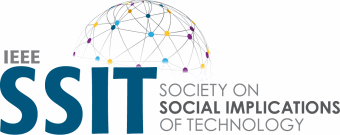 IEEE Society on Social Implications of TechnologyNorbert Wiener Award for Social and Professional Responsibility NOMINATION of a TEAMThe IEEE Society of Social Implications of Technology (SSIT) bestows the Wiener Award to recognize an exceptional contribution or outstanding career by an individual or team of up to three members in the field of the social implications of technology. (For nomination of an individual, use the individual form.)Deadline for submission:  *** TBD ***Name of Team (If none, please leave blank)   Name of Organization Team is affiliated with (If none, please leave blank)   Preferred Contact Address (Street, City, State/Province, Postal Code, Country)Telephone (with country code) 			Email:Name of Team MemberPreferred Mailing Address (Street, City, State/Province, Postal Code, Country)IEEE Membership Number (If not an IEEE member, indicate N/A.)   	Telephone (with country code) 			 Email:EDUCATIONDegree        Year		Educational Institution			Location PROFESSIONAL HISTORY.  Current position first; then cite only most recent relevant positions.     From (year) to (year)        Name of Company or Organization      Position Held Name of Team MemberPreferred Mailing Address (Street, City, State/Province, Postal Code, Country)IEEE Membership Number (If not an IEEE member, indicate N/A.)   	Telephone (with country code) 			 Email:EDUCATIONDegree        Year		Educational Institution			Location PROFESSIONAL HISTORY.  Current position first; then cite only most recent relevant positions.     From (year) to (year)        Name of Company or Organization      Position Held Name of Team MemberPreferred Mailing Address (Street, City, State/Province, Postal Code, Country)IEEE Membership Number (If not an IEEE member, indicate N/A.)   	Telephone (with country code) 			 Email:EDUCATIONDegree        Year		Educational Institution			Location PROFESSIONAL HISTORY.  Current position first; then cite only most recent relevant positions.     From (year) to (year)        Name of Company or Organization      Position Held Last (Family) Name			First			Middle			PrefixAffiliation     				Preferred Mailing AddressCity			State/Province		 Zip/Postal Code		Country Telephone					            EmailExplain how the team made an important contribution to or facilitated understanding of the complex interaction between technology, science and society, and its impact on individuals and society in general. Relevant achievements include, but are not limited to, contributions to the scope of the Award in academia (research, scholarship, teaching), industry (research, practical development and application), public service (government, non-profit), and personal work and impact. It is important to identify specific activities and accomplishments.- DO NOT EXCEED 1 PAGE FOR THIS SECTION -1.							2.							3.							4.							5.NOTE: If the above nominee is selected as recipient of the IEEE SSIT Wiener Award, the nominator agrees to release the contents of this form for publicizing the Wiener Award Recipient.  